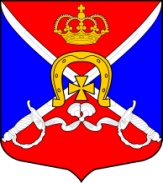 ИЗБИРАТЕЛЬНАЯ КОМИССИЯМУНИЦИПАЛЬНОГО ОБРАЗОВАНИЯ МУНИЦИПАЛЬНЫЙ ОКРУГ ДАЧНОЕпр. Ветеранов, д. 69, Санкт-Петербург, 198255, тел./факс (812) 752-92-83, 752-94-19, E-mail: mo_dachnoe27@mail.ru, http://www.dachnoe.ruОГРН 1047808003110, ИНН 7805151319, КПП 780501001Решение20 июня  2019 г.                                                                                    №2-11О Рабочей группе по предварительному рассмотрению жалоб (заявлений) на решения и действия (бездействие) избирательных комиссий и их должностных лиц, нарушающие избирательные права граждан Российской ФедерацииВ целях реализации полномочий избирательной комиссии внутригородского муниципального образования Санкт-Петербурга Дачное по контролю за соблюдением избирательных прав и права на участие в референдуме граждан Российской Федерации, установленных подпунктами «а», «и» пункта 10 статьи 24 и пунктом 6 статьи 75 Федерального закона «Об основных гарантиях избирательных прав и права на участие в референдуме граждан Российской Федерации», избирательная муниципального образования Дачное
РЕШИЛА: 1. Образовать Рабочую группу по предварительному рассмотрению жалоб (заявлений) на решения и действия (бездействие) избирательных комиссий и их должностных лиц, нарушающие избирательные права граждан Российской Федерации (далее – Рабочая группа). 2. Утвердить состав Рабочей группы согласно приложению № 1 к настоящему решению. 3. Утвердить положение о Рабочей группе согласно приложению № 2 к настоящему решению.           4. Контроль за исполнением настоящего решения возложить 
на председателя избирательной комиссии муниципального образования Дачное.Председатель ИК МО Дачное	А.Г. Грогуль Секретарь ИК МО Дачное	Н.Л. Бызова